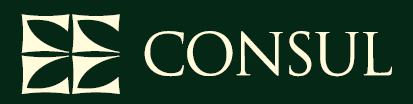 РОЗНИЦА 2020 годШвейное предприятие «Consul» ИНН 323400182873 ОГРНИП 304301731000020Индивидуальный Предприниматель Ермакова Елена АлександровнаАдрес магазина: 414000  г. Астрахань  ул. Дж. Рида 3 «б» тел.8 (927) 569-81-99, 99-81-99E-mail: consul_30@mail.ru                                   Сайт предприятия: www.kostum-st.ruИнтернет-магазин: www.consulstyle.ruНайдите нас, воспользовавшись справочно-поисковой системой «2gis» ПРЕЙСКУРАНТШкольная форма 2020г.Для детей, которым не подходят стандартные размеры, мы предлагаем услугу «Индивидуальный пошив» (стоимость услуги на 50-70% выше). Корректировка от стандартного размера  + 20% от стоимости заказаМальчикиМальчикиМальчикиМальчикиМальчикиМальчикиМальчикиРазмерТоварТканьМодельЦенаЦветаБонусы28-32Брюкишерсть/пэклассика1900серыйсиний-28-32Брюкиполивискоза1700СерыйСинийчерный-28-32Ременькожаклассика600черный3%28-32Жилетшерсть/пэ2 кармана1850Серыйсиний-стандартГалстукшерстьполивискозазауженный200Серый, СинийЧерныйКрасныйЖелтыйЗеленыйРозовыйАлыйБаклажани др.-ДевочкиДевочкиДевочкиДевочкиДевочкиДевочкиДевочки28-32Юбкашерсть/пэФиона1600серый синий-28-32ЮбкаполивискозаВэнди1600серый синийчерный-28-32Сарафаншерсть/пэГрейс2900Серый-28-32Блузкахлопок/пэДиана1200Белый3%